                                   Pracovný list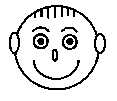 Vypočítaj.3 + 4 =	            10 – 7 =                      3 + 4 + 1 =6 + 4 =	              7 – 3 =                      2 + 1 + 6 =Oprav chyby v príkladoch.                    4 + 5 = 7		      8 – 6 = 2 		      10 – 9 = 39 – 4 = 4	            4 – 3 = 10                    8 + 1 = 2Znázorni, vypočítaj a napíš odpoveď.            Samko našiel v pondelok 3 hríby, v utorok o 5 viac. Koľko 		      hríbov našiel v utorok?	                                    pondelok                               utorokZnázorni:	Vypočítaj: ................................................................................	Odpoveď: Samko našiel v utorok ............. hríbov.Porovnaj.4      5                     5       5                    7      9